План мероприятий ГОЛ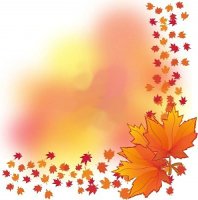  в период осенних каникул:График работы кружков в период осенних каникул:30.10.2017 г.Организационное мероприятие «Давай познакомимся». Знакомство с правилами поведения в ГОЛ.Инструктаж по ТБ, противопожарной безопасности и ПДД.Спортивная эстафета «А ну, дружок!»31.10.2017 г.Минутка здоровья «Как ухаживать за зубами»Развлекательная программа «Дверь в детство»01.11.2017 г.День творчества «Алло,  мы ищем таланты!».02.11.2017 г.День безопасности « Детям Индустриального района - безопасную жизнедеятельность».Конкурс детского рисунка на противопожарную безопасность03.11.2017 г«Сказочный денек - все и обо всем».Поход в библиотеку «Книжка мы тебя спасем!»30.10.2017 г.«Умелые ручки»10ч -11ч31.10.2017 г.«Спортивный»10ч-11ч01.11.2017 г.«Оригами»10ч -11ч02.11.2017 г.«Спортивный»10ч -11ч03.11.2017 г«Умелые ручки»10ч -11ч